 เอกสาร มคอ.5รายละเอียดของรายวิชาชื่อสถาบันอุดมศึกษา 	มหาวิทยาลัยราชภัฏอุบลราชธานีวิทยาเขต/คณะ/ สาขาวิชา   คณะเทคโนโลยีอุตสาหกรรม  กลุ่มวิชาเทคโนโลยีคอมพิวเตอร์หมวดที่ 1 ข้อมูลโดยทั่วไป1. รหัสและชื่อรายวิชา5692301   เทคโนโลยีการเขียนโปรแกรมคอมพิวเตอร์2. จำนวนหน่วยกิต		หน่วยกิต (2 – 2 – 5)3. หลักสูตรและประเภทรายวิชา		วิทยาศาสตรบัณฑิต สาขาวิชาเทคโนโลยีคอมพิวเตอร์  รายวิชาเลือก4. อาจารย์ผู้รับผิดชอบ อาจารย์ผู้สอนและกลุ่มเรียน (Section)อาจารย์ ดร.เอกราช ธรรมษา อาจารย์ผู้สอน 5. ภาคการศึกษา/ชั้นปีที่เรียนภาคการศึกษาที่ 1/2562  ชั้นปีที่ 26. รายวิชาที่ต้องเรียนมาก่อน (Pre-requisite) (ถ้ามี)ไม่มี7. รายวิชาที่ต้องเรียนพร้อมกัน (Co-requisites) (ถ้ามี)	ไม่มี8. สถานที่เรียนตึก 33  คณะเทคโนโลยีอุตสาหกรรม  มหาวิทยาลัยราชภัฏอุบลราชธานี9. วันที่จัดทำหรือปรับปรุงรายละเอียดของรายวิชาครั้งล่าสุด10 พฤศจิกายน 2564หมวดที่ 2 การจัดการเรียนการสอนที่เปรียบเทียบกับแผนการสอน1. รายงานชั่วโมงการสอนจริงเทียบกับแผนการสอน2. หัวข้อที่สอนไม่ครอบคลุมตามแผน3. ประสิทธิผลของวิธีสอนที่ทำให้เกิดผลการเรียนรู้ตามที่ระบุในรายละเอียดของรายวิชา4. ข้อเสนอการดำเนินการเพื่อปรับปรุงวิธีสอนใช้วิธีการสอนเดิม แต่ปรับปรุงคุณภาพในการจัดการกระบวนการเรียนรู้ของนักศึกษา ปรับเนื้อหาให้เหมาะสมกับเวลา และเหมาะสมกับการนำพื้นฐานความรู้ไปใช้ในรายวิชาอื่นที่เกี่ยวข้องหมวดที่ 3 สรุปผลการจัดการเรียนการสอนของรายวิชา1 จำนวนนักศึกษาที่ลงทะเบียนเรียน 			17 คน2 จำนวนนักศึกษาที่คงอยู่เมื่อสิ้นสุดภาคการศึกษา 	17 คน3 จำนวนนักศึกษาที่ถอน (W)			 	0   คน4. การกระจายของระดับคะแนน (เกรด)5. ปัจจัยที่ทำให้ระดับคะแนนผิดปกติ (ถ้ามี)- ไม่มี6. ความคลาดเคลื่อนจากแผนการประเมินที่กำหนดไว้ในรายละเอียดรายวิชา6.1 ความคลาดเคลื่อนด้านกำหนดเวลาการประเมิน6.2 ความคลาดเคลื่อนด้านวิธีการประเมินผลการเรียนรู้7. การทวนสอบผลสัมฤทธิ์ของนักศึกษาหมวดที่ 4 ปัญหาและผลกระทบต่อการดำเนินการ1. ประเด็นด้านทรัพยากรประกอบการเรียนและสิ่งอำนวยความสะดวก2. ประเด็นด้านการบริหารและองค์กรหมวดที่ 5 การประเมินรายวิชา1. ผลการประเมินรายวิชาโดยนักศึกษา (แนบเอกสาร)1.1 ข้อวิพากษ์ที่สำคัญจากผลการประเมินโดยนักศึกษา        - ไม่มี1.2 ความเห็นของอาจารย์ผู้สอนต่อผลการประเมินตามข้อ 1.1        - ไม่มี2. ผลการประเมินรายวิชาโดยวิธีอื่น2.1 ข้อวิพากษ์ที่สำคัญจากผลการประเมินโดยวิธีอื่น        - ไม่มี2.2 ความเห็นของอาจารย์ผู้สอนต่อผลการประเมินตามข้อ 2.1        - ไม่มีหมวดที่ 6 แผนการปรับปรุง1. ความก้าวหน้าของการปรับปรุงการเรียนการสอนตามที่เสนอในรายงาน/รายวิชาครั้งที่ผ่านมา2. การดำเนินการอื่นๆ ในการปรับปรุงรายวิชาปรับวิธีการสอน เพิ่มตัวอย่าง ให้นักศึกษาได้ค้นคว้ามากขึ้น จัดอภิปรายกลุ่มย่อย กระตุ้นให้เกิดความตั้งใจเรียน และการเชิญวิทยากรภายนอกมาถ่ายทอดประสบการณ์3. ข้อเสนอแผนการปรับปรุงสำหรับภาคการศึกษา/ปีการศึกษาต่อไป4. ข้อเสนอแนะของอาจารย์ผู้รับผิดชอบรายวิชา ต่อประธานกลุ่มวิชาชื่ออาจารย์ผู้รับผิดชอบรายวิชา :  อาจารย์เอกราช  ธรรมษา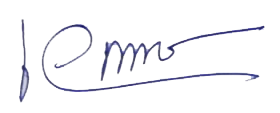 ลงชื่อ _______________________________ วันที่รายงาน   10 พฤศจิกายน 2564                 (อาจารย์เอกราช ธรรมษา) ประธานกลุ่มวิชาเทคโนโลยีคอมพิวเตอร์ลงชื่อ _______________________________ วันที่รับรายงาน _______________________               (อาจารย์อรอุมา เนียมหอม)หัวข้อ/รายละเอียดจำนวน ชม.แผนการสอนจำนวน  ชม. ที่ได้สอนจริงระบุสาเหตุที่สอนจริงต่างจากแผนการสอนหากมีความแตกต่างกันเกิน  25 %โปรแกรมคอมพิวเตอร์วิวัฒนาการของโปรแกรมคอมพิวเตอร์โปรแกรมในโหมด DOSโปรแกรมในโหมด Windows44ขั้นตอนวิธีการและผังโปรแกรมอัลกอริทึมสัญลักษณ์ผังโปรแกรมการเขียนผังโปรแกรมการตรวจสอบความถูกต้องของผังโปรแกรมวิเคราะห์และสังเคราะห์อัลกอรึทึมและผังโปรแกรม44ภาษา Visual Basic 6.0วิวัฒนาการ ลักษณะของโปรแกรมการใช้งานโปรแกรมเบื้องต้นการเขียนโปรแกรมเบื้องต้น44การออกแบบตัวโปรแกรม (Graphic User  Interface)ความหมายและความสำคัญองค์ประกอบของการออกแบบหน้าโปรแกรมหลักของการออกแบบหน้าโปรแกรมวิธีการเขียน Layout หน้าโปรแกรมวิเคราะห์และสังเคราะห์การออกแบบ GUI44โครงสร้างการเขียนโปรแกรมภาษาเชิงโครงสร้างภาษาเชิงวัตถุตัวแปร ตัวดำเนินการ44โครงสร้างโปรแกรมแบบมีเงื่อนไขคำสั่ง  ifคำสั่ง  Switchวิเคราะห์และสังเคราะห์โครงสร้างโปรแกรมแบบมีเงื่อนไข44โครงสร้างโปรแกรมแบบวนรอบหลักการทำงานของโปรแกรมคำสั่ง  forคำสั่ง whileคำสั่ง  do…while.วิเคราะห์และสังเคราะห์โครงสร้างโปรแกรมแบบวนรอบ44สอบกลางภาค2-เป็นมติจากที่ประชุมของกลุ่มอาจารย์ผู้สอนในรายวิชาInterface44การใช้งาน  Control  BoxLabelTextCommand ButtonCheck BoxOption ButtonCombo  BoxList  Boxฯลฯ44ฟังก์ชั่นและโปรแกรมย่อยการเรียกใช้ฟังชั่นของโปรแกรมประเภทของฟังก์ชั่นการเขียนฟังก์ชั่นใช้งานวิเคราะห์และสังเคราะห์การใช้และการเขียนฟังก์ชั่นและโปรแกรมย่อย44การใช้งาน Eventการใช้งาน ObjectProcedureการใช้งาน  Propertiesการเขียนโปรแกรมควบคุม Eventวิเคราะห์และสังเคราะห์การควบคุม Event44เมนูหลักการและองค์ประกอบการสร้างเมนูการเขียนโปรแกรมควบคุมเมนูการสร้างทูลบาร์การเขียนโปรแกรมควบคุมเมนูการออกแบบวินโดว์วิเคราะห์และสังเคราะห์ขบวนการจัดทำเมนู44ฐานข้อมูลและการเชื่อมต่อองค์ประกอบพื้นฐานของฐานข้อมูลการใช้ฐานข้อมูล Microsoft Accessเทคนิคการติดต่อฐานข้อมูลของ VB6 ผ่าน ไดร์ฟเวอร์การสร้างฟอร์มติดต่อฐานข้อมูลขั้นตอนการเชื่อมต่อฐานข้อมูลวิเคราะห์และสังเคราะห์การใช้งานกับฐานข้อมูล44การเขียนโปรแกรมติดต่อฐานข้อมูลการสร้างโมดูลการเขียนโปรแกรมติดต่อฐานข้อมูลการเขียนโปรแกรมติดต่อกับตารางการเขียนโปรแกรมนำข้อมูลมาแสดงผลในรูปแบบต่าง ๆวิเคราะห์และสังเคราะห์การเขียนโปรแกรมใช้งานกับฐานข้อมูล44นำเสนอโครงงานย่อย44สอบปลายภาค2หัวข้อที่สอนไม่ครอบคลุมตามแผน (ถ้ามี)นัยสำคัญของหัวข้อที่สอนไม่ครอบคลุมตามแผนแนวทางชดเชยไม่มีผลการเรียนรู้วิธีสอนที่ระบุในรายละเอียดรายวิชาประสิทธิผลประสิทธิผลปัญหาของการใช้วิธีสอน (ถ้ามี)พร้อมข้อเสนอแนะในการแก้ไขผลการเรียนรู้วิธีสอนที่ระบุในรายละเอียดรายวิชามีไม่มีปัญหาของการใช้วิธีสอน (ถ้ามี)พร้อมข้อเสนอแนะในการแก้ไข1. คุณธรรม จริยธรรมบรรยายให้ความรู้ สอดแทรก   คุณธรรม จริยธรรมใน    ระหว่างที่ทำกิจกรรมใน    ห้องเรียน โดยการพูดคุยกับ   นักศึกษา เน้นความ   รับผิดชอบต่องาน ความ   ซื่อสัตย์ต่อหน้าที่ในกลุ่ม    ความมีน้ำใจต่อเพื่อน  ร่วมงาน และรับฟังความ  คิดเห็นของสมาชิกในกลุ่มให้นักศึกษาทุกคนเข้าร่วม   กิจกรรมของกลุ่มวิชา คณะ    หรือมหาวิทยาลัย โดยให้   ตระหนักถึงความมีระเบียบ   วินัย ความรับผิดชอบต่อ    ตนเองและสังคม/2. ความรู้บรรยาย และฝึกฝนแนวความคิด การวางแผนในการเรียนในรายวิชากำหนดให้นักศึกษาทำงานเป็นกลุ่ม โดยการค้นคว้าทำรายงานและนำเสนอรายงาน ยกตัวอย่างทฤษฎี กรณีศึกษามอบหมายให้ค้นคว้าข้อมูลที่เกี่ยวข้องโดยนำมาสรุปและนำเสนอ การศึกษาโดยใช้ปัญหา และเน้น ผู้เรียนเป็นศูนย์กลาง/-  ปัญญาหาที่พบ1)  นักศึกษาขาดทักษะการศึกษาค้นคว้าข้อมูลด้วยตนเอง2)  นักศึกษาขาดการแสดงออก  ไม่กล้าแสดงความคิดเห็น ขาดการเตรียมข้อมูล และขาดทักษาในการนำเสนอ  -  ข้อเสนอแนะ/แนวทางแก้ไข  1)  จัดให้มีการแสดงความคิดเห็นระหว่างการจัดการเรียนการสอนเพิ่มมากขึ้น  มีการถามตอบระหว่างการบรรยาย  การสอนมากขึ้น2)  มีการให้รางวัล  ชมเชย  ยกย่องนักศึกษาที่กล้าแสดงออก (เพิ่มคะแนนคนที่ตอบคำถาม)3. ทักษะทางปัญญาวิเคราะห์จากกรณีศึกษาหรือจากปัญหาที่เกิดขึ้นจริงให้นักศึกษาฝึกทำแบบฝึกหัดในห้องเรียน แบ่งกลุ่มช่วยกัน   แก้ไขปัญหาหรือโจทย์ที่    กำหนดให้ในห้องเรียน/-  ปัญญาหาที่พบ1)  กรณีศึกษาไม่เน้นทักษะทางปัญญาที่ชัดเจน ทำให้ประเมินผลได้ยาก-  ข้อเสนอแนะ/แนวทางแก้ไข  1)  ฝึกให้นักศึกษามีการศึกษา  ค้นคว้าข้อมูลจากเครือข่ายอินเตอร์เน็ตจากหลายแหล่งข้อมูล4. ทักษะความสัมพันธ์ระหว่างบุคคลและความรับผิดชอบจัดกิจกรรมกลุ่มในการวิเคราะห์โจทย์กรณีศึกษา และการนำเสนอวิธีแก้ปัญหามอบหมายงานรายกลุ่ม และรายบุคคล การนำเสนอรายงาน/-  ปัญญาหาที่พบ     1)  หากจำนวนนักศึกษาในกลุ่มมากไปอาจเกิดการไม่กระจายการทำงานทำให้มีความเหลื่อมล้ำในการทำงานและสร้างความไม่พอใจกับนักศึกษาในกลุ่ม อาจทำให้เกิดความสัมพันธ์ที่ไม่ดีนัก-  ข้อเสนอแนะ/แนวทางแก้ไข       1)  จัดให้มีการสลับกลุ่มทำงาน  และให้มีการรุบุหน้าที่ในการทำงานของสมาชิก5. ทักษะการวิเคราะห์เชิงตัวเลข การสื่อสาร และการใช้เทคโนโลยีสารสนเทศ1) มอบหมายงานให้ศึกษาค้นคว้าด้วยตนเอง จากเว็บไซต์สื่อ และทำรายงาน โดยเน้นการนำตัวเลข หรือมีสถิติอ้างอิง จากแหล่งที่มาข้อมูลที่น่าเชื่อถือ2) ลงมือฝึกปฏิบัติ3) นำเสนอโดยใช้รูปแบบและเทคโนโลยีที่เหมาะสม/การใช้ภาษาอังกฤษในการสื่อสารยังไม่ถูกต้อง อาจต้องให้อาจารย์ทางภาษาตรวจสอบ หรือจัดอบรมเพิ่มเติมระดับคะแนนSection 01คิดเป็นร้อยละA211.76B+741.18B211.76C+211.76C00D+00D00ตก (E)423.53ไม่สมบูรณ์ (F)00ผ่าน (P,S)00ถอน (W)00รวมทั้งสิ้น17100.00ความคลาดเคลื่อนเหตุผลระยะเวลาที่ใช้ในแต่ละหัวข้อ อาจมากหรือน้อยกว่าที่กำหนดไว้- เนื่องจากมีการนำเสนอ และอภิปรายกลุ่ม ที่อาจควบคุมเวลาได้ยากความคลาดเคลื่อนเหตุผลการประเมินผลจากการสังเกตพฤติกรรมของ นศ.เกี่ยวกับจริยธรรมวิชาชีพ ไม่สามารถทำได้ทุกคนเพราะโอกาสในการแสดงออกถึงความมีคุณธรรมของนักศึกษาแต่ละคน ไม่เหมือนกันวิธีการทวนสอบสรุปผลประชุมกรรมการพิจารณาผลการเรียนรายวิชามีการเสนอให้ปรับคะแนนรายงานกลุ่มให้น้อยลงปัญหาในการใช้แหล่งทรัพยากรประกอบการเรียนการสอน (ถ้ามี)ผลกระทบขาดอุปกรณ์ เครื่องมือที่ทันสมัย ตามเอกสาร ให้ได้สัมผัส หรือทดลอง ทำให้นักศึกษาอาจไม่เข้าใจถ่องแท้ เนื่องจากได้เห็นได้แต่จากภาพ หรือข้อมูลบนอินเทอร์เน็ตปัญหาด้านการบริหารและองค์กร(ถ้ามี)ผลกระทบต่อผลการเรียนรู้ของนักศึกษาไม่มีไม่มีแผนการปรับปรุงที่เสนอในภาคการศึกษา/ปีการศึกษาที่ผ่านมาผลการดำเนินการไม่มีไม่มีข้อเสนอกำหนดเวลาที่แล้วเสร็จผู้รับผิดชอบปรับเนื้อหาในการสอนให้มีความทันสมัยสัปดาห์ที่มีการสอนอาจารย์ผู้สอนเพิ่มแบบฝึกหัดรูปแบบใหม่ๆ เพื่อฝึกทักษะ สัปดาห์ที่มีการสอนอาจารย์ผู้สอน